AVES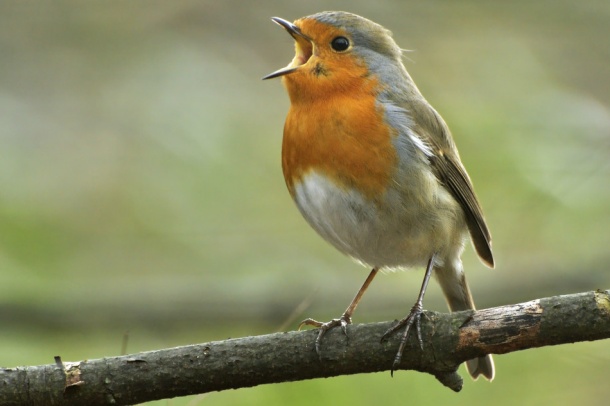 Las aves nacen de un huevo puesto por su madre.Tienen el cuerpo cubierto de plumas y un pico.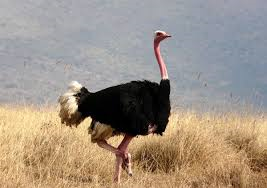 Existen aves de tamaños muy diferentes. El avestruz es el ave más grande. Debido a su peso no puede volar.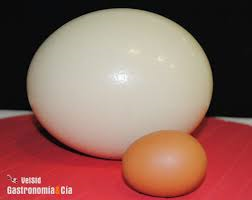 Esta es la diferencia entre un huevo de gallina, los que comemos nosotros/as, y un huevo de avestruz. ¡Qué grande!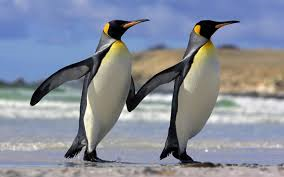 El pingüino no puede volar y además ¡sabe nadar!.